СОВЕТ ДЕПУТАТОВ СЕЛЬСКОГО ПОСЕЛЕНИЯ ДОБРИНСКИЙ СЕЛЬСОВЕТ ДОБРИНСКОГО МУНИЦИПАЛЬНОГО РАЙОНАЛипецкой области42-я сессия  2-го созыва РЕШЕНИЕ21.12.2022г.                                    п.Добринка	                                   №135-рсО результатах публичных слушаний по проекту бюджета сельского поселения Добринский сельсовет на 2023 год и на плановый период 2024 и 2025 годов Рассмотрев рекомендации публичных слушаний по проекту бюджета сельского поселения Добринский сельсовет на 2023 год и на плановый период 2024 и 2025 годов, руководствуясь Положением «О Порядке организации и проведении публичных слушаний в сельском поселении Добринский сельсовет Добринского муниципального района», Уставом сельского поселения Добринский сельсовет Добринского муниципального района, учитывая решение постоянной комиссии по экономике, бюджету, муниципальной собственности и социальным вопросам, Совет депутатов сельского поселения Добринский сельсовет Добринского муниципального районаРЕШИЛ:Принять рекомендации публичных слушаний по проекту бюджета сельского поселения Добринский сельсовет на 2023 год и на плановый период 2024 и 2025 годов.  (прилагаются).Настоящее решение вступает в силу со дня его принятия.Председатель Совета депутатовсельского поселения Добринский сельсовет 		          В.Н. Авцынов                                                    Приняты                                                           решением Совета депутатов                                                         сельского поселения Добринский сельсовет                                                         21.12.2022г. №135-рсРекомендациипубличных слушаний по проекту бюджета сельского поселения Добринский сельсовет на 2023 год и на плановый период 2024 и 2025 годовп. Добринка	                    		                      	12 декабря 2022 года             В публичных слушаниях, проводимых по инициативе Совета депутатов сельского поселения Добринский сельсовет Добринского муниципального района, приняли участие депутаты Совета депутатов сельского поселения Добринский сельсовет Добринского муниципального района, глава администрации сельского поселения Добринский сельсовет Добринского муниципального района, заместитель главы администрации сельского поселения Добринский сельсовет Добринского муниципального района, специалисты администрации сельского поселения Добринский сельсовет Добринского муниципального района, представители предприятий и организаций, общественных и профсоюзных организаций, средств массовой информации,   жители района.	Заслушав и обсудив доклад и выступления по проекту бюджета сельского поселения Добринский сельсовет на 2023 год и на плановый период 2024 и 2025 годов, участники публичных слушаний отмечают, что основными целями бюджетной политики сельского поселения Добринский сельсовет Добринского муниципального района на 2023 год и на плановый период 2024 и 2025 годов являются: Основные характеристики бюджета сельского поселения на 2023 год:         1) общий объем доходов бюджета сельского поселения в сумме 55 748 507,50 рублей, в том числе безвозмездные поступления в сумме 9 226 132,50 рублей;  2) общий объем расходов бюджета сельского поселения в сумме 55 748 507,50    рублей;2.  Утвердить основные характеристики бюджета сельского поселения на плановый период 2024 и 2025 годов:         1) общий объем доходов бюджета сельского поселения на 2024 год в сумме 47 886 365,13 рублей, в том числе безвозмездные поступления в сумме 50 665,13 рублей и на 2025 год в сумме 49 222 300,68 рублей, в том числе безвозмездные поступления в сумме 50 750,68 рубля;       2) общий объем расходов бюджета сельского поселения  на 2024 год в сумме 47 886 365,13 рублей, в том числе условно утвержденные расходы в сумме 1 197 160,00 рублей  и на 2025 год в сумме 49 222 300,68 рублей, в том числе условно утвержденные расходы в сумме 2 461 116,00 рублей.Статья 2. Доходы  бюджета сельского поселения на 2023 год и на плановый период 2024 и 2025 годов1.Утвердить объем плановых назначений бюджета сельского поселения по видам доходов на 2023 год и на плановый период 2024 и 2025 годов согласно приложению 1 к настоящему решению.2. Утвердить объем безвозмездных поступлений в доходы бюджета сельского поселения на 2023 год в сумме 9 226 132,50 рублей, на 2024 год в сумме 50 665,13 рублей, на 2025 год в сумме 50 750,68 рублей.  3. Утвердить объем межбюджетных трансфертов, предусмотренных к получению из областного бюджета на 2023 год в сумме 3 023 129,83 рублей, на 2024 год в сумме 50 665,13 рублей и на 2025 год в сумме 50 750,68 рублей согласно приложению 2 к настоящему решению. 4. Утвердить объем межбюджетных трансфертов, предусмотренных к получению из районного бюджета  на 2023 год в сумме 6 203 002,67 рубля согласно приложению 3 к настоящему решению;Статья 3. Бюджетные ассигнования бюджета сельского поселения на 2023 год и на плановый период 2024 и 2025 годов1.Утвердить распределение бюджетных ассигнований сельского поселения  по разделам и подразделам   классификации расходов бюджетов Российской Федерации на 2023 год и на плановый период 2024 и 2025 годов согласно приложению 4 к настоящему решению.2.Утвердить ведомственную структуру расходов бюджета сельского поселения на 2023 год и на плановый период 2024 и 2025 годов согласно приложению 5 к настоящему решению.3.Утвердить распределение расходов бюджета сельского поселения по разделам, подразделам, целевым статьям (муниципальным программам и непрограммным направлениям деятельности), группам видов расходов классификации расходов бюджетов Российской Федерации на 2023 год и на плановый период 2024 и 2025 годов согласно приложению 6 к настоящему решению. 4.Утвердить распределение бюджетных ассигнований по целевым статьям (муниципальным программам сельского поселения и непрограммным  направлениям деятельности), группам видов расходов, разделам, подразделам классификации расходов бюджетов Российской Федерации на 2023 год и на плановый период 2024 и 2025 годов согласно приложению 7 к настоящему решению.5. Утвердить объем бюджетных ассигнований Дорожного фонда на 2023 год в сумме 6 000 000,00 рублей. 6.Утвердить объем межбюджетных трансфертов, передаваемых бюджету муниципального района из бюджета сельского поселения на осуществление части полномочий по решению вопросов местного значения на 2023 год  в сумме 2 381 583,00 рублей, на 2024 год в сумме 2 193 462,00 рублей и на 2025 год в сумме 2 193 462,00 рублей согласно приложению 8 к настоящему решению. 7. Утвердить объем резервного фонда сельского поселения 1) на 2023 год в сумме 200 000,00 рублей;           2) на 2024 год в сумме 200 000,00 рублей и на 2025 год в сумме 200 000,00 рублейСтатья 4. Муниципальные внутренние заимствования, муниципальный внутренний долг и предоставление муниципальных гарантий сельского поселения1. Утвердить верхний предел муниципального внутреннего долга сельского поселения на 1 января 2024 года в сумме 0,00 рублей, в том числе верхний предел долга по муниципальным гарантиям сельского поселения в сумме 0,00 рублей. 2. Утвердить верхний предел муниципального внутреннего долга сельского поселения на 1 января 2025 года в сумме 0,00 рублей, в том числе верхний предел долга по муниципальным гарантиям сельского поселения в сумме 0,00 рублей.3. Утвердить верхний предел муниципального внутреннего долга сельского поселения на 1 января 2026 года в сумме 0,00 рублей, в том числе верхний предел долга по муниципальным гарантиям сельского поселения в сумме 0,00 рублей.Статья 5. Установление арендной платы1. Утвердить базовый уровень годовой арендной платы за пользование муниципальным имуществом, находящимся в собственности поселения, в размере 500,00 рублей за 1 кв. метр. Статья 6. Особенности исполнения бюджета сельского поселения 1.	Установить перечень расходов бюджета сельского поселения, подлежащих финансированию в первоочередном порядке: заработная плата и начисления на нее, оплата коммунальных услуг, безвозмездные перечисления бюджету Добринского муниципального района.2.	Осуществлять доведение лимитов бюджетных обязательств до главных распорядителей средств бюджета сельского поселения по расходам, указанным в части 1 настоящей статьи. По остальным расходам доведение лимитов бюджетных обязательств, производить с учетом ожидаемого исполнения бюджета сельского поселения.3.	Установить в соответствии с частью 3 статьи 217 Бюджетного кодекса Российской Федерации, что основанием для внесения изменений в показатели сводной бюджетной росписи сельского поселения, связанные с особенностями исполнения бюджета сельского поселения и (или) перераспределения бюджетных ассигнований между главными распорядителями средств бюджета сельского поселения без внесения изменений в настоящее решение является:- передача полномочий по финансированию отдельных учреждений, мероприятий или расходов;- уточнение межбюджетных трансфертов из федерального, областного и районного бюджетов;- перераспределение бюджетных ассигнований, предусмотренных главным распорядителям средств бюджета поселения, в пределах общего объема бюджетных ассигнований на реализацию муниципальной программы в целях софинансирования субсидий и иных межбюджетных трансфертов из федерального и областного бюджетов;- перераспределение бюджетных ассигнований, предусмотренных на выполнение условий софинансирования по реализации национальных проектов между главными распорядителями средств бюджета поселения, разделами, подразделами, целевыми статьями и видами расходов классификации расходов бюджетов.4. Установить, что в соответствии со статьей 242.26 Бюджетного кодекса Российской Федерации казначейскому сопровождению подлежат:- авансовые платежи по муниципальным контрактам, источником финансового обеспечения которых являются предоставляемые из бюджета сельского поселения средства (за исключением средств, указанных в  Федеральном законе "О федеральном бюджете на 2023 год и на плановый период 2024 и 2025 годов"), заключаемым на сумму 100 000 000,00 руб. и более, предметом которых является капитальный ремонт, реконструкция и строительство, а также авансовые платежи по контрактам (договорам) о поставке товаров, выполнении работ, оказании услуг, заключаемым на сумму более 5 000 000,00 руб. исполнителями и соисполнителями в рамках исполнения указанных муниципальных контрактов;- авансовые платежи по контрактам (договорам), источником финансового обеспечения которых являются субсидии, предоставляемые в соответствии с абзацем вторым пункта 1 статьи 78.1 Бюджетного кодекса Российской Федерации, заключаемым для обеспечения муниципальных нужд бюджетными и автономными учреждениями сельского поселения, лицевые счета которым открыты в администрации сельского поселения, на сумму 100 000 000,00 руб. и более, предметом которых является капитальный ремонт, реконструкция и строительство, а также авансовые платежи по контрактам (договорам) о поставке товаров, выполнении работ, оказании услуг, заключаемым на сумму более 5 000 000,00 руб. исполнителями и соисполнителями в рамках исполнения указанных контрактов (договоров);- расчеты по муниципальным контрактам, расчеты по контрактам (договорам), заключаемым муниципальными бюджетными и автономными учреждениями, источником финансового обеспечения которых являются межбюджетные трансферты, имеющие целевое назначение, предоставляемые из  бюджета сельского поселения (за исключением средств, указанных в Федеральном законе "О федеральном бюджете на 2023 год и на плановый период 2024 и 2025 годов"), заключаемые на сумму 100 000 000,00 руб. и более, предметом которых является капитальный ремонт, реконструкция и строительство, а также расчеты по муниципальным контрактам (контрактам, договорам) о поставке товаров, выполнении работ, оказании услуг, заключаемым на сумму более 5 000 000,00 руб. исполнителями и соисполнителями в рамках исполнения указанных муниципальных контрактов (контрактов, договоров).5. Объем бюджетных ассигнований на исполнение публичных нормативных обязательств в бюджете на 2023 год не предусмотрен.					РЕКОМЕНДУЮТ:1. Совету депутатов сельского поселения Добринский сельсовет Добринского муниципального района:	1.1. Принять проект решения Совета депутатов сельского поселения Добринский сельсовет «О бюджете сельского поселения Добринский сельсовет на 2023 год и на плановый период 2024 и 2025 годов» с учетом замечаний и предложений, прозвучавших в ходе публичных слушаний.2. Администрации сельского поселения Добринский сельсовет Добринского муниципального района:	2.1. Рассмотреть вопросы:- по мобилизации налоговых и неналоговых доходов в бюджет поселения:- продолжить работу с убыточными организациями;- активизировать действия по выявлению задолженности по налогу на доходы физических лиц, принятию в установленном порядке мер к взысканию указанного налога;- усилить разъяснительную работу с населением о необходимости оформления прав собственности на используемые земельные участки и объекты недвижимости;- повысить эффективность использования муниципального имущества района, в том числе передаваемого в аренду, в целях обеспечения более полного его использования и увеличения доходов сельского бюджета;- продолжить работу по реализации программно-целевых методов управления в целях повышения открытости и прозрачности бюджетного процесса;- продолжить работу по повышению эффективности бюджетных расходов;- проводить взвешенную долговую политику, направленную на обеспечение сбалансированности и устойчивости бюджетной системы сельского поселения, не допускать роста кредиторской задолженности сельского бюджета;- в целях уменьшения расходов по уплате налога на имущество провести инвентаризацию имущества с последующим списанием или продажей не пригодного или неиспользуемого по полномочиям имущества.Председательствующийна публичных слушаниях,председатель Совета депутатовсельского поселения Добринский сельсовет 	                           В.Н. Авцынов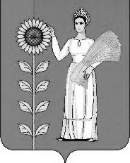 